Волонтёрство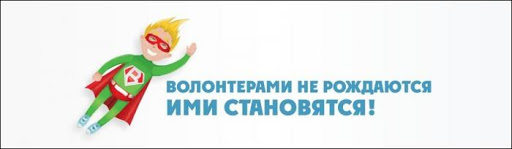 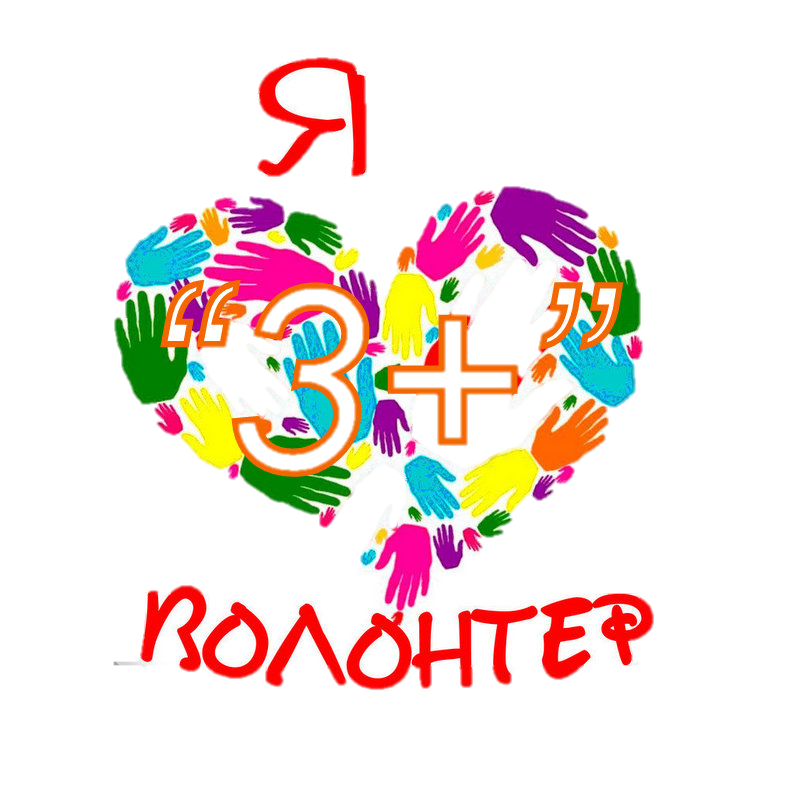 Семинар «Обучающие мероприятия «Азбука волонтерства» с детьми» в рамках муниципальной инновационной площадки «Социальные акции и волонтёрское движение-средство эффективной социализации детей в ДОУ»25 февраля 2020 годПлан проведения семинара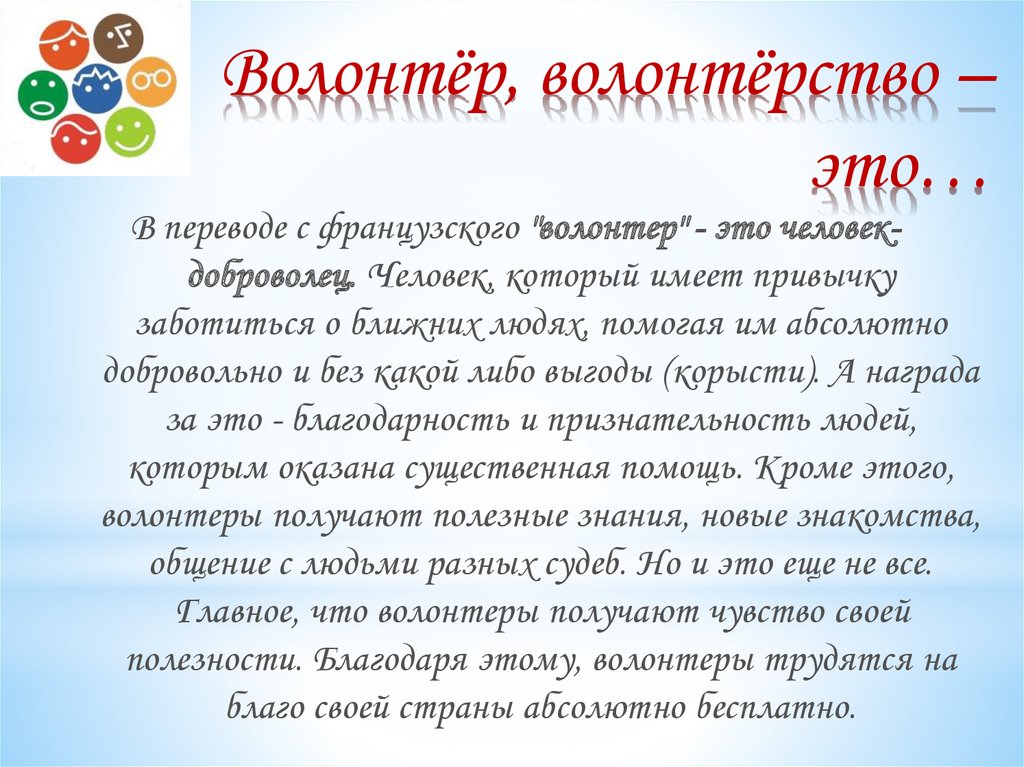 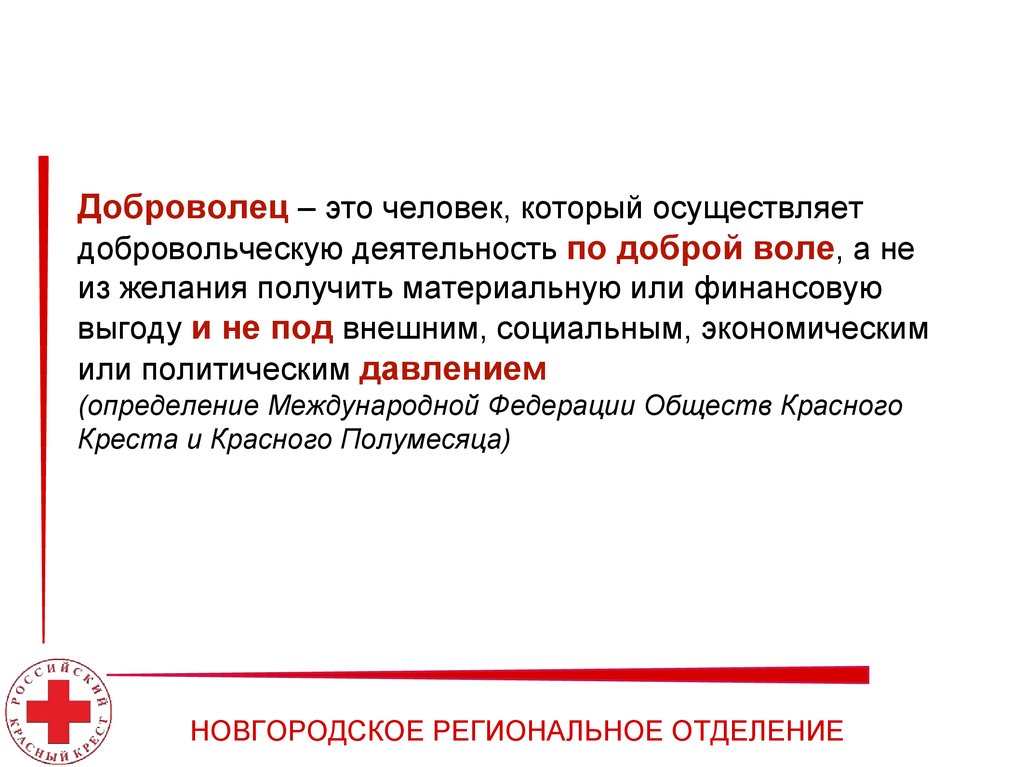 событийноесоциальноеспортивноепатриотическоеэкологическоепрофилактическоемедиакультурноемедицинскоеЧСкорпоративноесеребрянноеПриветственное слово заведующей МДОУ «Детский сад № 6»Тищенко Е.В.9.30 – 9.35Презентация проекта «Эколята» для детей от 5-ти лет.Государственное образовательное учреждение Ярославской области "Центр детского и юношеского туризма и экскурсий" методисты Ерофеева Жанна Германовна, Жибарева Лариса Александровна9.35 – 9.55Игра на сплочение коллектива «Броуновское движение»Воспитатель МДОУ «Детский сад № 6» Михеева Н.Г.9.55 – 10.00Мастер-класс «Раздельный сбор отходов»Дети подготовительной группы МДОУ «Детский сад № 6»10.00 – 10.15Игра на сплочение коллектива «Мои хорошие качества»Воспитатель МДОУ «Детский сад № 6» Серёдкина М.В.10.15 – 10.20Обобщение опыта работы по привлечению детей дошкольного возраста МДОУ «Детские сады» №№ 6,30,44Воспитатель МДОУ «Детский сад № 6» Брусницина М.А.10.20 – 10.40ФлэшмобВоспитатель МДОУ «Детский сад № 30» Зашибина О.С.10.40 – 10.50Рефлексия, заполнение анкет обратной связиВоспитатель МДОУ «Детский сад № 6» Брусницина М.А.10.50 – 11.00